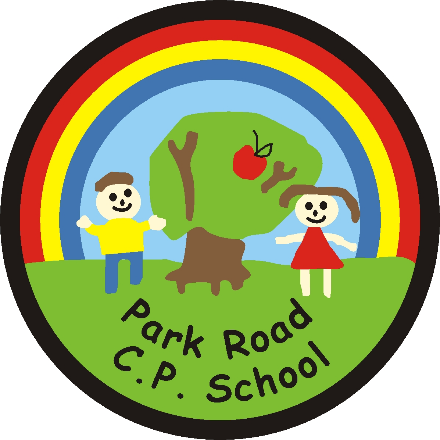 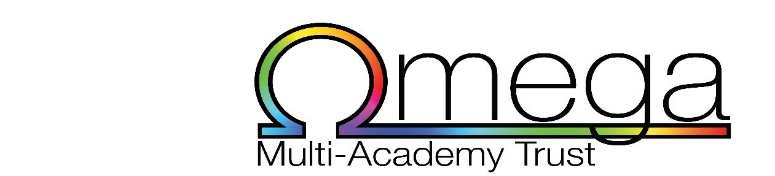 Park Road Community Primary SchoolGovernors Annual Schedule2019-20Park Road Community Primary School Annual Meeting ScheduleSix Full Governing body meetings per year, twice a term.All meetings run from 5.30pm to 7.30pm, unless otherwise stated.Meetings have a key focus. All agenda items and dates for the meetings are agreed at the start of each year. Chair will agree key priorities from the agenda for each meeting and which items can be verbally communicated/require written reports.Chair of Governors will undertake frequent visits to school (at least fortnightly updates), plus half termly meeting re School Improvement Plan/Self Evaluation Standards Lead Governor meets with HT termly re outcomes (week 1 or 2 of each term) Resources Lead Governor meets termly with Office Manager, Head (budget planning process)Governors with specific responsibility will visit school and meet with school leads for their specific areas at least three times a year, once a term and will report to governors with notes of visits/impact reports against their priority areas. The focus of each termly visit will be agreed at the first meeting of the year.PARK ROAD COMMUNITY PRIMARY SCHOOL GOVERNING BODY MEMBERSPARK ROAD COMMUNITY PRIMARY SCHOOL GOVERNING BODY MEMBERSGovernorType of GovernorMrs Nicky ParkinsonHead teacherMr David PlattCo-opted Governor - ChairMs Steph DaviesCo-opted Governor - ChairMr Gary JenkinsCo-opted GovernorMrs Pauline CrosthwaiteParent GovernorMr Stewart SockettParent GovernorMr Gary JenkinsCo-opted GovernorMs Lilly LoCo-opted GovernorMr Peter FinchStaff GovernorMrs Laura WatsonCo-opted GovernorVacancyCo-opted GovernorWhenWhenType of MeetingAgenda/PurposeLead Lead Autumn termAutumn 1 :  September – October        4th November 2019Autumn termAutumn 1 :  September – October        4th November 2019Autumn termAutumn 1 :  September – October        4th November 2019Autumn termAutumn 1 :  September – October        4th November 20196.00-8.00pm6.00-8.00pmGB Autumn meeting 1Planning meeting GeneralStandards focused Receive drafts of plans:Annual Attainment and Progress report Draft School Improvement Plan Annual Safeguarding report Agree Monitoring schedule for the yearGB Self review and training planPupil Premium impact document and strategy plan for coming yearHousekeeping:Code of conductBusiness Interest Declaration formsTerms of reference Ratification of GB structureNomination of Chair/ViceAppointment of Clerk to governorsAgree specific roles/responsibilities –alignment with annual SIPAgree policy review schedule for the yearAgree HT PM arrangements Approve holiday datesHTChair HTChair Autumn termAutumn 2 : November – December      9th December 2019Autumn termAutumn 2 : November – December      9th December 2019Autumn termAutumn 2 : November – December      9th December 2019Autumn termAutumn 2 : November – December      9th December 2019W/c 18/11 and 25/11W/c 18/11 and 25/11Governor monitoring week – as per roles/responsibilities - SIPGovernor monitoring week – as per roles/responsibilities - SIPGovernor monitoring week – as per roles/responsibilities - SIPGovernor monitoring week – as per roles/responsibilities - SIP6.00-8.00pm6.00-8.00pmGB  Autumn meeting 2Business focusBudget review?HT reportAccounts review to dateReport on Teacher pay awards and PM Appraisal process reviewSports Premium impact document and plan for coming yearAsset Management planRisk Management plan?Site Maintenance PlanHealth and Safety Audit ProgressH and S reports/plan/annual scheduleFeedback from Governor monitoringReview of external comparison data:Inspection DashboardFFT Dashboard for GovernorsFinance lead governor?Resources lead governor?Finance lead governor?Resources lead governor?Spring term Spring 1 : January – February     24th February 2020Spring term Spring 1 : January – February     24th February 2020Spring term Spring 1 : January – February     24th February 2020Spring term Spring 1 : January – February     24th February 2020Spring term Spring 1 : January – February     24th February 2020Spring term Spring 1 : January – February     24th February 2020W/C 10/2  W/C 24/2Governor monitoring week – as per roles/responsibilities - SIPGovernor monitoring week – as per roles/responsibilities - SIPGovernor monitoring week – as per roles/responsibilities - SIPGovernor monitoring week – as per roles/responsibilities - SIPGovernor monitoring week – as per roles/responsibilities - SIP6.00-8.00pmGB Spring meeting 1Standards focusedGB Spring meeting 1Standards focusedReview term 1 targets RAG rated SIPSafeguarding termly updateFeedback, termly monitoringHT reportConsider any external review reportsSEND termly updateEnglish/Maths termly updatesStandards lead governorSafeguarding governorSEND governorStandards lead governorSafeguarding governorSEND governorSpring 2 : March – April        27th April 2020Spring 2 : March – April        27th April 2020Spring 2 : March – April        27th April 2020Spring 2 : March – April        27th April 2020Spring 2 : March – April        27th April 2020Spring 2 : March – April        27th April 20206.00-8.00pmGB Spring meeting 2Business focused GB Spring meeting 2Business focused Initial draft budget next academic yearUpdate of 3 year forecastReview of cash flowReview of pay awards for support staffHR updateH and S annual reportRisk management updateAccessibility Plan annual reviewFinance lead governorH and S lead governorFinance lead governorH and S lead governorSummer termSummer 1 : April – May      22nd t June 2020Summer termSummer 1 : April – May      22nd t June 2020Summer termSummer 1 : April – May      22nd t June 2020Summer termSummer 1 : April – May      22nd t June 2020Summer termSummer 1 : April – May      22nd t June 2020Summer termSummer 1 : April – May      22nd t June 20206.00-8.00pmGB Summer meeting 1Standards focused GB Summer meeting 1Standards focused Review Spring term targetsRAG rated SIPUpdate on SATsApprove budget and proposed staffing modelReview Pupil Premium and Sports Premium plans and impactAgree stakeholder surveysCurriculum reviewAttendance review Curriculum subject annual reports to governorsSEND annual report to governorsAttendance annual review Annual safeguarding report Review Spring term targetsRAG rated SIPUpdate on SATsApprove budget and proposed staffing modelReview Pupil Premium and Sports Premium plans and impactAgree stakeholder surveysCurriculum reviewAttendance review Curriculum subject annual reports to governorsSEND annual report to governorsAttendance annual review Annual safeguarding report Standards lead governorSEND lead governorSafeguarding lead governorSummer 2 : June – July                Date TBCSummer 2 : June – July                Date TBCSummer 2 : June – July                Date TBCSummer 2 : June – July                Date TBCSummer 2 : June – July                Date TBCSummer 2 : June – July                Date TBCW/C 1/6   W/C 8/6Governor monitoring weekGovernor monitoring weekGovernor monitoring weekGovernor monitoring weekGovernor monitoring week6.00-8.00pmGB Summer meeting 2 Business focusedGB Summer meeting 2 Business focusedAgree annual project strategy plan and finalise site work for summer breakUpdate risk management planUpdate 3 year forecastReview cash flowFeedback on termly monitoringAgree INSET dates next academic yearAgree meeting calendar for next academic yearReview stakeholder survey resultsConsider first draft of SIP for next academic year Approve staffing model/SIP budget next academic yearAgree annual project strategy plan and finalise site work for summer breakUpdate risk management planUpdate 3 year forecastReview cash flowFeedback on termly monitoringAgree INSET dates next academic yearAgree meeting calendar for next academic yearReview stakeholder survey resultsConsider first draft of SIP for next academic year Approve staffing model/SIP budget next academic yearResources lead governor?Finance lead governor?